Úlohy počas štúdia doma na týždeň od 01. 03. do 05. 03. 2021Trieda: 6.A                 Predmet: Anglický jazyk               Vyučujúci: M. Tkáčová_______________________________________________________________________________PONDELOK (01. 03. 2021): 1. VYUČOVACIA HODINAÚloha č. 1: Odpíšte si do zošita nasledujúce poznámky a naučte sa nové slovíčka:OUR HOLIDAY (Naše prázdniny)PLANE /plejn/ = lietadloRUNWAY /ranvej/ = pristávacia dráhaAIRPORT /érport/ = letiskoPASSENGERS /pesndžers/ = cestujúciTAXI /texi/ = taxíkTICKET /tikit/ = lístokPASSPORT /paspórt/ = pasLABEL /lejbl/ = nálepkaTROLLEY /troli/ = vozíkLUGGAGE /legič/= batožinaSUITCASE /sjutkejs/ = kuforRUCKSACK /raksak/ = batohCAMPSITE /kempsajt/ = táboriskoCARAVAN /kerevn/ = karavánTENT /tent/ = stanÚloha č. 2:  Vypočujte si výslovnosť nových slovíčok na tomto odkaze:https://elt.oup.com/student/project/level2/unit3/audio?cc=sk&selLanguage=skÚloha č. 3: Odpíšte si na samostatný papier nasledujúce nepravidelné slovesá  a naučte sa ich: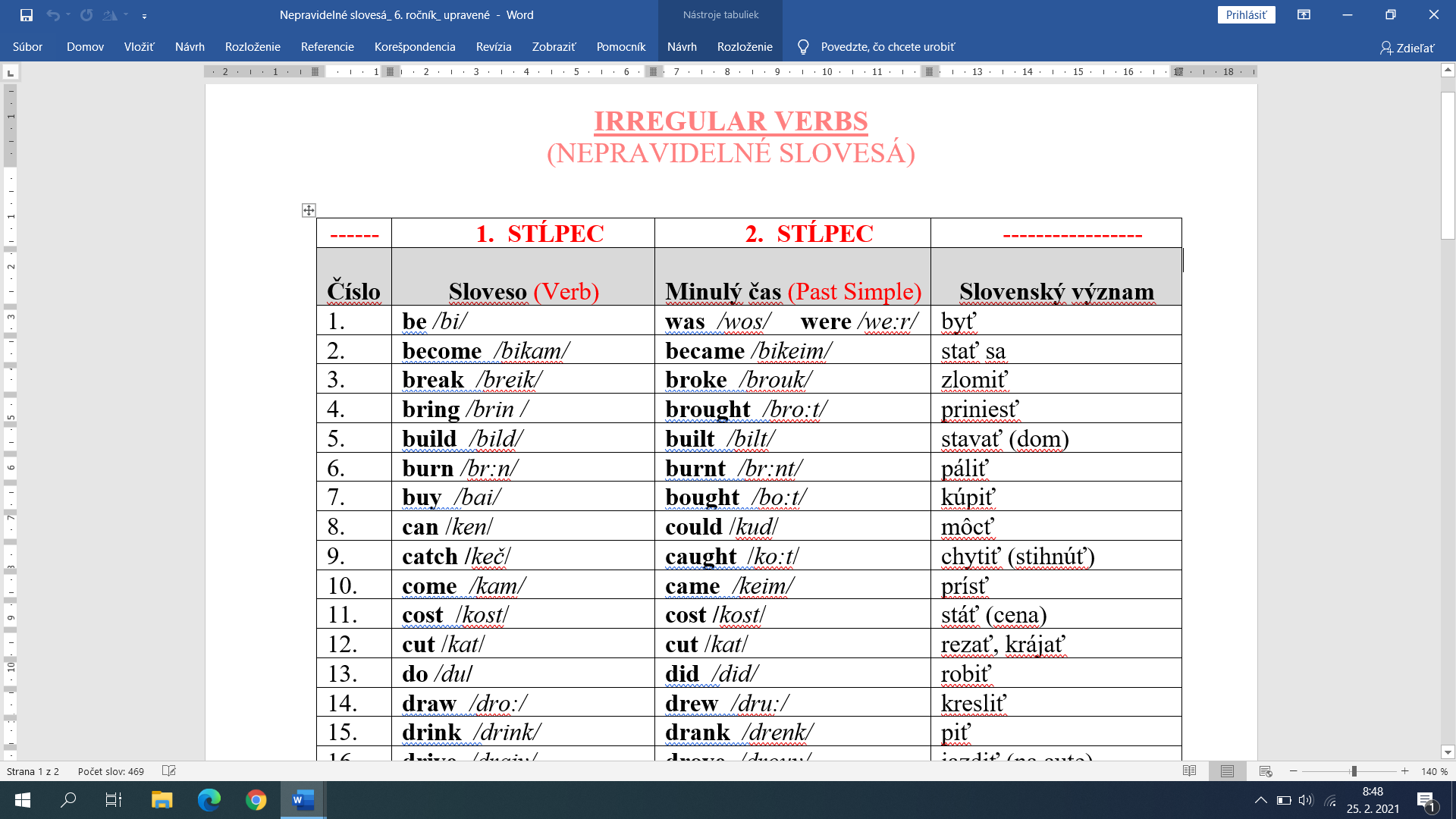 STREDA (03. 03. 2021): 4. VYUČOVACIA HODINA = ONLINE HODINAÚloha č. 1:  Vypočujte si rozprávanie Conora o jeho prázdninách  z učebnice na s. 34 (žltý rámček) na tomto odkaze:https://elt.oup.com/student/project/level2/unit3/audio?cc=sk&selLanguage=skÚloha č. 2:  Text si preložte a do zošita si vypracujte cv. 2a/34, vašou úlohou je zistiť, ktorý z uvedených  problémov mal Conor na dovolenkeÚloha č. 3:  Odpíšte si nasledujúce nepravidelné slovesá a naučte sa ich: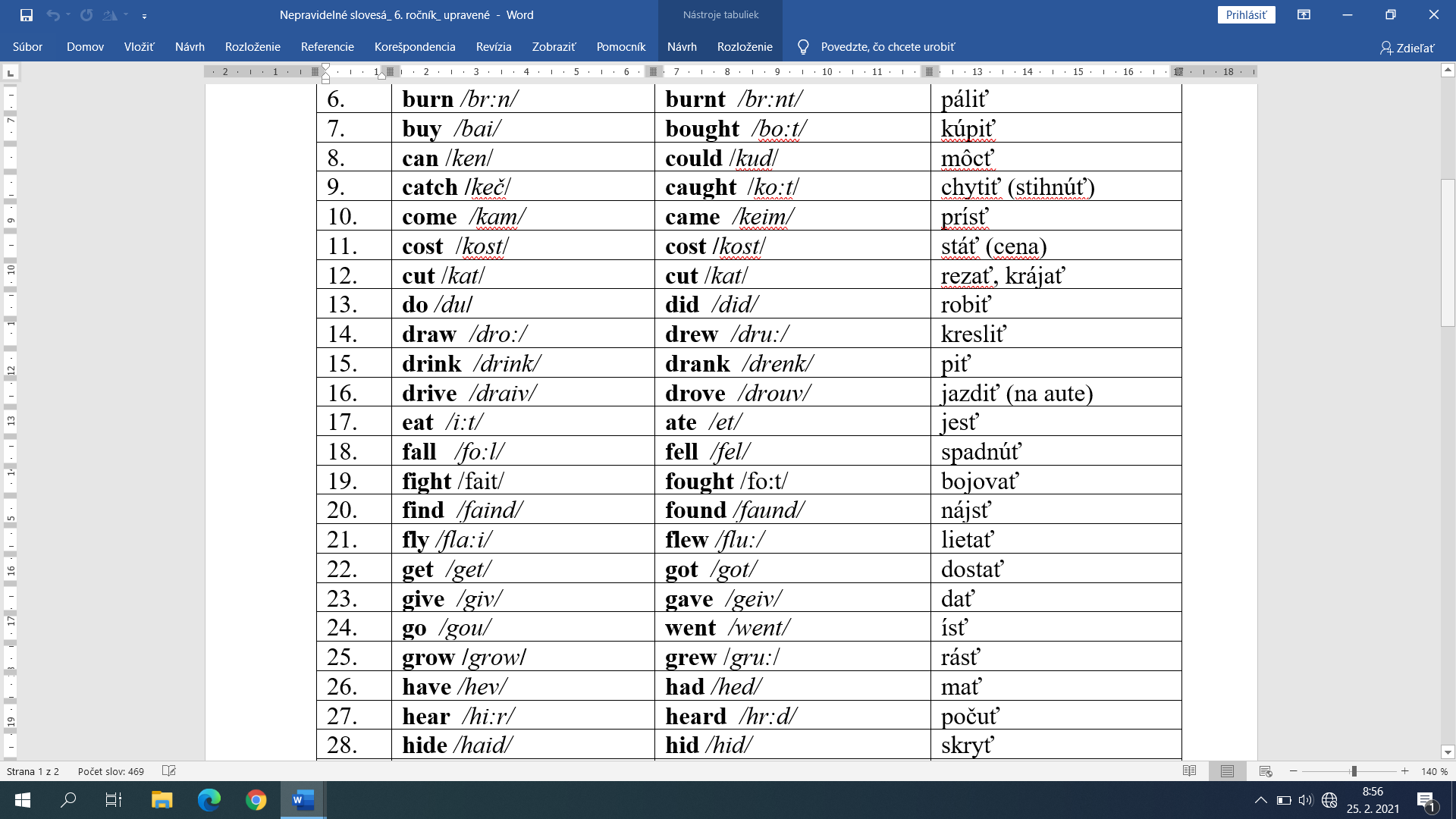 PIATOK (05. 03. 2021): 1. VYUČOVACIA HODINA = ONLINE HODINAÚloha č. 1:  Odpíšte si nasledujúce nepravidelné slovesá a naučte sa ich:Úloha č. 2:  Vypočujte si, prečítajte a preložte text z učebnice na s. 36/3a :Úloha č. 3: Podľa textu vypracujte do zošita cv. 3b/ 36. Vašou úlohou je určiť, či je veta T (pravdivá), F (nepravdivá) alebo sa to nedá povedať (DS) :Úloha č. 4: Preložte vety do angličtiny:Otec kúpil kvety pre mamu.Prišiel som domov včera.Peter nakreslil jeho dom minulý týždeň.Moji kamaráti rozbili okno pred 2 dňami. Náš otec postavil dom minulý rok.